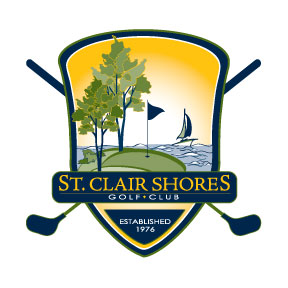 WEEKDAY 18 HOLE SPECIALS! (MON., WED., FRI.)18 HOLES W/ CART					$30.00		SENIOR 18 HOLES W/CART			$25.00WEEKDAY 9 HOLE SPECIAL! (MON. – FRI. 1pm – 4pm)	9 HOLES W/ CART					$20.009 HOLES W/CART SENIOR			$18.00		WEEKEND 18 HOLE SPECIAL! (SAT. & SUN. 1pm – 4pm)	18 HOLES W/ CART					$32.00SATURDAYS AFTER 1pm JUNIORS PLAY FREE! (17 & Under)JUNIORS PLAY FREE WITH ACCOMPANYING FULL-PAYING ADULT FOR EACH JUNIOR – SPECIAL IS FOR GREENS FEES ONLY AND DOES NOT INCLUDE CARTTwilight begins after leagues Mon – Fri. and after 4pm on weekendsSenior rates available Monday - FridayTee times are always recommended *THESE RATES and REGULAR SEASON RATES WILL GO INTO EFFECT STARTING ON MAY 23rd*